§6004.  ReportThe commissioner shall submit a report in coordination with the Commissioner of Education on efforts to plan for and develop social and habilitative services for persons who have autism and other pervasive developmental disorders to the Governor and the joint standing committees of the Legislature having jurisdiction over health and institutional services matters and educational and cultural affairs. This report must be submitted no later than January 15th of every odd-numbered year and must be submitted in conjunction with the plan required by section 5003‑A, subsection 3.  [PL 2011, c. 348, §11 (AMD).]The committee shall study the report and make recommendations to the Legislature with respect to improving the quality and availability of services to children and adults who have pervasive developmental disorders.  [PL 1983, c. 824, Pt. U (NEW).]SECTION HISTORYPL 1983, c. 824, §U (NEW). PL 1993, c. 410, §CCC45 (AMD). PL 1995, c. 560, §K64 (AMD). PL 2007, c. 356, §28 (AMD). PL 2007, c. 356, §31 (AFF). PL 2011, c. 348, §11 (AMD). The State of Maine claims a copyright in its codified statutes. If you intend to republish this material, we require that you include the following disclaimer in your publication:All copyrights and other rights to statutory text are reserved by the State of Maine. The text included in this publication reflects changes made through the First Regular and First Special Session of the 131st Maine Legislature and is current through November 1. 2023
                    . The text is subject to change without notice. It is a version that has not been officially certified by the Secretary of State. Refer to the Maine Revised Statutes Annotated and supplements for certified text.
                The Office of the Revisor of Statutes also requests that you send us one copy of any statutory publication you may produce. Our goal is not to restrict publishing activity, but to keep track of who is publishing what, to identify any needless duplication and to preserve the State's copyright rights.PLEASE NOTE: The Revisor's Office cannot perform research for or provide legal advice or interpretation of Maine law to the public. If you need legal assistance, please contact a qualified attorney.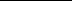 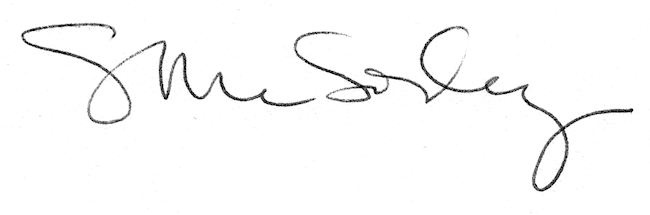 